Publicado en España el 29/05/2017 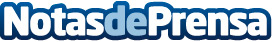 Casadellibro.com revoluciona a los libroadictos con 3 días sin IVALos libros están de fiesta en casadellibro.com: el 29, 30 y 31 de Mayo se pueden comprar sin I.V.A.
Datos de contacto:Alejandro AlonsoNota de prensa publicada en: https://www.notasdeprensa.es/casadellibro-com-revoluciona-a-los Categorias: Literatura Madrid Entretenimiento Eventos E-Commerce Consumo http://www.notasdeprensa.es